Card D (9 marks)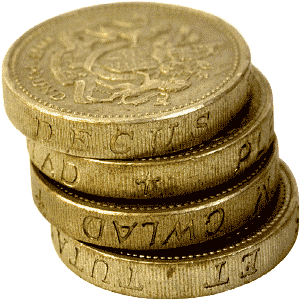 Last year, Mona spent:30% of her salary on rent2/5 of her salary on entertainment¼ of her salary on living expenses She saved the rest of her salary She spent £3,600 on living expenses. Card D (9 marks)Last year, Mona spent: 30% of her salary on rent2/5 of her salary on entertainment¼ of her salary on living expenses She saved the rest of her salary She spent £3,600 on living expenses. Mark Scheme, Card DYOU CAN ONLY GAIN THE MARK IF YOU HAVE SHOWN THE WORK CLEARLY!Finding total salary: 2 marks: 		¼ = £3,600 			£3,600 x 4 = £14,400 			(if wrong total found, dock one mark but use new total 			for remaining calculations)Spending:2 marks: 		30% of £14,400 -> 10% = £1,440							30% = 3 x £1,440 = £4,3202 marks: 		2/5 of £14,400 -> 1/5 = £2,880							2/5 = £5,760Finding savings:2 marks: 		£4,320 + £5,760 + £3,600 = £13,680			£14,400 - £13,680 = £720Answer box: 1 mark: 		£720ALTERNATIVE – full marks availableGroups may convert all amounts to fractions or percentages, then find 1/20 or 5% of total or find 1/5 of £3,600 without finding the total. Work MUST be clear. 